Family Conversation Record (SEN05)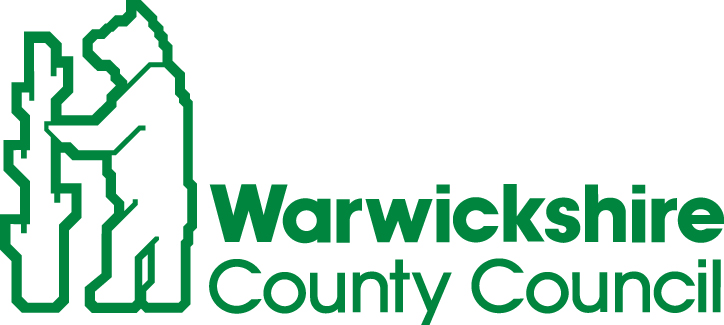 1.	Education detailsSchool will share with you the educational support as detailed on the school referral form. Have you engaged the support, assessments and/or advice from any other educational professionals in a private capacity, for example an independent educational psychologist?2. 	Health detailsPast and current health and other support:*A recent (last 12 months) hearing and vision check would be advisable3.	Social Care details4.	Family composition5.	Key professionals and agencies involvedPlease provide details of any agencies / services that currently have contact with the family, and the nature of their involvement. Please also attach copies of current reports / assessments.6.	Information about the young personEarly years (relevant information regarding birth / general development / history / schooling)Your child now (include what the young person finds difficult, what they enjoy, what is important to them and their strengths. You may want to include details about their friendships and social skills, independence and self-care, medical / sensory and their general mental well-being):Hopes and aspirations for the future(Include details about the CYP’s aspirations and goals for the future. Consideration should be given to the CYP’s aspirations for paid employment, independent living and community participation if appropriate)What do the family/carers think?What is working well at the moment?What are your hopes / aspirations for your child in the short / long term?What helps your child? eg how best to approach and communicate, engage in decision making, reduce anxietiesAre there any other things you would like us to know about your family?Any other comments you wish to make?Signatures:Parent / Carer: ………………………………………………	Date:	………………………Parent / Carer: ………………………………………………	Date:	………………………Key worker: …………………………………………………	Date:	………………………Name of child / young personCurrent schoolName of key workerKey worker’s profession and contact detailsOther people contributing to this formFamily Conversation meeting date(s)Interpreter NeededYes/NoServiceName of professional and contact detailsDate of visit or examinationOutcome (e.g. treatment package, further referral/discharge)GP’s name:GP’s address:GP’s telephone number:GP’s address:Health Authority:NHS number:Disability / diagnosis / known condition(s)Details eg name of clinician, when diagnosedCurrent medical treatment:Medication(s) taken: (include what for)Health issues that may pose a risk to the child/young person or others:Family health history:Medical serviceName of professional and contact detailsDate of visit or examinationOutcome (e.g. treatment package, further referral/discharge)AudiologyCAMHSChild Development ServiceGeneral PractitionerHealth VisitorOccuptional TherapyOpthalmologyPaediatric Consultant (Community and/or Hospital)PhysiotherapyPortageSchool NurseSpeech and Language TherapyOtherDate:Who / where carried outOutcome:Hearing test*Eye / vision test*Statutory / legal measures in place:CAF history / in place:Name and contact details of Social Worker/CAF OfficerCareFirst number:Other plans:(e.g. CIN, Transition to Adulthood)Who lives at the home address with the young person?Who lives at the home address with the young person?Who lives at the home address with the young person?NameRelationship to young personParental responsibility?Other family members / significant othersOther family members / significant othersOther family members / significant othersOther family members / significant othersNameAddressRelationship to young personParental responsibility?NameService / agencyName of contact practitionerContact detailsReport provided Y/N?